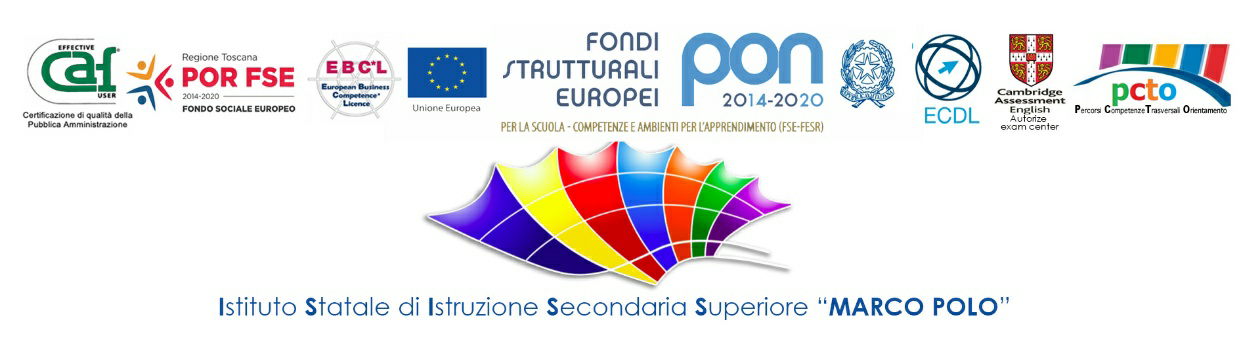 CONVENZIONE PERCORSI PER LE COMPETENZE TRASVERSALI E L’ORIENTAMENTOTRAI.S.I.S.S. Marco Polo, con sede in Cecina (LI) via Montesanto 1, codice fiscale 92020930498 d’ora in poi denominata “istituzione scolastica”, rappresentato dal Dirigente scolastico Prof.ssa Anna Tiseo, nata a Napoli il 5/1/1975 C.F. EENTE FORMAZIONE - con sede legale in _____________________, codice fiscale__________________, Partita __________________, d’ora in poi denominato “soggetto ospitante”, rappresentato da __________________________________________________PREMESSO CHE- la legge 30 dicembre 2018, n. 145, recante “Bilancio di previsione dello Stato per l’anno finanziario 2019 e bilancio pluriennale per il triennio 2019-2021” (legge di Bilancio 2019) ha disposto la ridenominazione dei percorsi di alternanza scuola lavoro di cui al decreto legislativo 15 aprile 2005, n. 77, in “percorsi per le competenze trasversali e per l’orientamento”;- ai sensi dell’art. 1 del D. Lgs. 77/05, tali percorsi costituiscono una modalità di realizzazione dei corsi nel secondo ciclo del sistema d’istruzione e formazione, per assicurare ai giovani l’acquisizione di competenze spendibili nel mercato del lavoro;- ai sensi della legge 13 luglio 2015 n.107, art.1, commi 33-43, i percorsi in esame sono organicamente inseriti nel Piano Triennale dell’Offerta Formativa dell’istituzione scolastica come parte integrante dei percorsi di istruzione;- durante i percorsi gli studenti sono soggetti all’applicazione delle disposizioni del d.lgs. 9 aprile 2008, n. 81 e successive modifiche e integrazioni;SI CONVIENE QUANTO SEGUE:Art. 11. l’ ENTE di FORMAZIONE qui di seguito indicata anche come il “soggetto esterno formatore”, si impegna ad attuare, a titolo gratuito, in collaborazione con l’ISISS Marco Polo, di seguito indicata/o anche come “istituzione scolastica”; ed a favore degli studenti dello stesso, un percorso formativo sulle competenze trasversali e per l’orientamento in modalità on line ed in presenza e dunque:- a far accedere/ospitare sulla propria piattaforma dedicata alla formazione a distanza n°….. studenti (oppure gli studenti iscritti alle classi terze, quarte e quinte) per ciascun anno scolastico per lo svolgimento di incontri di formazione su temi rilevanti nell’ambito dei percorsi per le competenze trasversali e per l’orientamento (di seguito indicati PCTO);- ad accogliere, a titolo gratuito, presso le sue strutture un numero massimo di ______studenti per volta per partecipare a incontri, lezioni, convegni, seminari ed altre attività su temi rilevanti per i PCTO;Art. 21. L’accoglimento dello/degli studente/i per i periodi di apprendimento sulla piattaforma di formazione/apprendimento o presso le strutture del soggetto esterno formatore non costituisce rapporto di lavoro.2. L’accoglimento dello/degli studente/i minorenni per i periodi di apprendimento sulla piattaforma di formazione/apprendimento o presso le strutture del soggetto esterno formatore non fa acquisire agli stessi la qualifica di “lavoratore minore” di cui alla L. 977/67 e successive modifiche.3.	Ai fini e agli effetti delle disposizioni di cui al d.lgs. 81/2008, lo studente nelle attività del PCTO è equiparato al lavoratore, ex art. 2, comma 1 lettera a) del decreto citato anche quando le attività siano svolte dalla sede scolastica in collegamento on line con il soggetto esterno formatore;3. L’attività di formazione ed orientamento del PCTO è congiuntamente progettata e verificata da un docente tutor interno, anche detto tutor scolastico, designato dall’istituzione scolastica, e da un tutor formativo della struttura, indicato dal soggetto ospitante, denominato tutor formativo esterno.4. Per ciascun allievo inserito nella struttura ospitante in base alla presente Convenzione è predisposto un percorso formativo personalizzato, che fa parte integrante della presente Convenzione, coerente con il profilo educativo, culturale e professionale dell’indirizzo di studi.5. La titolarità del percorso, della progettazione formativa e della certificazione delle competenze acquisite è dell’istituzione scolastica.Art. 31. Il docente tutor interno svolge le seguenti funzioni:a) elabora, insieme al tutor esterno, il percorso formativo personalizzato sottoscritto dalle parti coinvolte (scuola, struttura ospitante, studente/soggetti esercenti la potestà genitoriale);b) assiste e guida lo studente nei PCTO e ne verifica, in collaborazione con il tutor esterno, il corretto svolgimento;c) gestisce le relazioni con il contesto in cui si sviluppa l’esperienza di PCTO, rapportandosi con il tutor esterno;d) vigila sugli alunni per il tempo in cui siano collegati alla piattaforma di formazione on line dalla istituzione scolastica e monitora le attività e affronta le eventuali criticità che dovessero emergere dalle stesse;e) valuta, comunica e valorizza gli obiettivi raggiunti e le competenze progressivamente sviluppate dallo studente;f) promuove l’attività di valutazione sull’efficacia e la coerenza del PCTO, da parte dello studente coinvolto;g) informa gli organi scolastici preposti (Dirigente Scolastico, Dipartimenti, Collegio dei docenti, Comitato Tecnico Scientifico/Comitato Scientifico) ed aggiorna il Consiglio di classe sullo svolgimento dei percorsi, anche ai fini dell’eventuale riallineamento della classe;h) assiste il Dirigente Scolastico nella redazione della scheda di valutazione sulle strutture con le quali sono state stipulate le convenzioni per i PCTO, evidenziandone il potenziale formativo e le eventuali difficoltà incontrate nella collaborazione.2. Il tutor formativo esterno svolge le seguenti funzioni:a) collabora con il tutor interno alla progettazione, organizzazione e valutazione dell’esperienza di PCTO;b) favorisce l’inserimento dello studente nell’ambiente formativo virtuale o fisico e lo affianca e lo assiste nel PCTO;c) garantisce l’informazione/formazione dello/i studente/i sui rischi specifici all’interno della struttura o dell’ambiente di apprendimento virtuale, nel rispetto delle procedure interne con particolare riferimento alle misure di prevenzione del rischio di contagio dal virus SARS-CoV-2 in atto nelle strutture del soggetto formatore esterno;d) pianifica ed organizza le attività in base al progetto formativo, coordinandosi anche con altre figure professionali presenti nella struttura ospitante;e) coinvolge lo studente nel processo di valutazione dell’esperienza di PCTO;f) fornisce all’istituzione scolastica gli elementi concordati per valutare le attività dello studente e l’efficacia del processo formativo.3. Le due figure dei tutor condividono i seguenti compiti:a) predisposizione del percorso formativo personalizzato, anche con riguardo alla disciplina della sicurezza e salute nei luoghi di lavoro. In particolare, il docente tutor interno dovrà collaborare col tutor formativo esterno al fine dell’individuazione delle attività richieste dal progetto formativo e delle misure di prevenzione necessarie alla tutela dello studente all’interno della struttura o dell’ambiente di apprendimento virtuale;b) controllo della frequenza e dell’attuazione del percorso formativo personalizzato;c) raccordo tra le esperienze formative in presenza e a distanza;d) elaborazione di un report sull’esperienza svolta e sulle acquisizioni di ciascun allievo, che concorre alla valutazione e alla certificazione delle competenze da parte del Consiglio di classe;e) verifica del rispetto da parte dello studente degli obblighi propri di ciascun lavoratore di cui all’art. 20 D. Lgs. 81/2008. In particolare la violazione da parte dello studente degli obblighi richiamati dalla norma citata e dal percorso formativo saranno segnalati dal tutor formativo esterno al docente tutor interno affinché quest’ultimo possa attivare le azioni necessarie.Art. 41. Durante lo svolgimento del percorso il/i beneficiario/i del percorso/i per le competenze trasversali e per l’orientamento è tenuto/sono tenuti a:a) svolgere le attività previste dal percorso formativo personalizzato;b) rispettare le norme in materia di igiene, sicurezza e salute sui luoghi di lavoro e Anti - Covid, nonché tutte le disposizioni, istruzioni, prescrizioni, regolamenti interni, previsti per l’accesso alle strutture del soggetto formatore esterno e per l’accesso alla piattaforma e l’utilizzazione della stessa a tale scopo;c) mantenere la necessaria riservatezza per quanto attiene ai dati, informazioni o conoscenze in merito a processi produttivi e prodotti, acquisiti durante lo svolgimento dell’attività formativa in presenza e on line;d) seguire le indicazioni dei tutor e fare riferimento ad essi per qualsiasi esigenza di tipo organizzativo o altre evenienze;e) rispettare gli obblighi di cui al d.lgs. 81/2008, art. 20.Art. 51. L’istituzione scolastica assicura il/i beneficiario/i del PCTO contro gli infortuni sul lavoro presso l’INAIL, nonché per la responsabilità civile presso compagnie assicurative operanti nel settore. In caso di incidente durante lo svolgimento del percorso il soggetto ospitante si impegna a segnalare l’evento, entro i tempi previsti dalla normativa vigente, agli istituti assicurativi (facendo riferimento al numero della polizza sottoscritta dal soggetto promotore) e, contestualmente, al soggetto promotore.2. Ai fini dell’applicazione dell’articolo 18 del d.lgs. 81/2008 e della normativa anti-Covid il soggetto promotore si fa carico dei seguenti obblighi:tener conto delle capacità e delle condizioni della struttura ospitante, in rapporto alla salute e sicurezza degli studenti impegnati nelle attività di PCTO;informare/formare lo studente in materia di norme relative a igiene, sicurezza e salute sui luoghi di lavoro, con particolare riguardo agli obblighi dello studente ex art. 20 d.lgs. 81/2008 e sulle misure di prevenzione del rischio di contagio dal virus SARS-CoV-2 in atto nella propria struttura;designare un tutor interno che sia competente e adeguatamente formato in materia di sicurezza e salute nei luoghi di lavoro e normativa anti-Covid o che si avvalga di professionalità adeguate in materia (es. RSPP).Art. 6Il soggetto ospitante si impegna a:garantire al beneficiario/ai beneficiari del percorso, per il tramite del tutor della struttura ospitante, l’assistenza e la formazione necessarie al buon esito dell’attività di PCTO, nonché la dichiarazione delle competenze acquisite nel contesto di lavoro;rispettare le norme antinfortunistiche e di igiene sul lavoro aggiornate alle misure di prevenzione del rischio di contagio dal virus SARS-CoV-2, in ottemperanza alle disposizioni normative emanate a livello nazionale e regionale riguardanti il comparto/settore di appartenenza;consentire al tutor del soggetto promotore di contattare il beneficiario/i beneficiari del percorso e il tutor della struttura ospitante per verificare l’andamento della formazione in con testo lavorativo, per coordinare l’intero percorso formativo e per la stesura della relazione finale;informare il soggetto promotore di qualsiasi incidente accada al beneficiario/ai beneficiari;individuare il tutor esterno in un soggetto che sia competente e adeguatamente formato in materia di sicurezza e salute nei luoghi di lavoro o che si avvalga di professionalità adeguate in materia (es. RSPP).Art. 71. La presente convenzione ha durata triennale con la possibilità di rinnovo espresso, tramite semplice scambio di mail. E’ fatto salvo il diritto di recesso di ciascuno dei contraenti, senza oneri, da esercitarsi in forma scritta con almeno un mese di preavviso, concludendo in ogni caso le attività in itinere. 2. È in ogni caso riconosciuta facoltà al soggetto ospitante e al soggetto promotore di risolvere la presente convenzione in caso di violazione degli obblighi in materia di salute e sicurezza nei luoghi di lavoro o normativa anti-Covid o del piano formativo personalizzato.Art. 8L’istituzione scolastica ed il soggetto ospitante provvedono al trattamento dei dati personali e delle informazioni derivanti dalla stipula e dall’esecuzione della presente Convenzione conformemente alle disposizioni di cui al “Regolamento Generale sulla Protezione dei Dati” Regolamento (UE) 2016/679 del Parlamento europeo e del Consiglio del 27 aprile 2016 - nel seguito denominato GDPR - e al D.Lgs. 196/2003, così come modificato dal D.Lgs. 101/2018. L’istituzione scolastica ed il soggetto ospitante si impegnano a condurre le attività di trattamento di dati personali sulla base dei principi di correttezza, liceità, trasparenza e riservatezza degli interessati.Sia l’istituzione scolastica, sia il soggetto ospitante, nell'esecuzione della presente Convenzione, s'impegnano ad applicare misure di sicurezza adeguate a proteggere i dati personali ricevuti contro i rischi di distruzione o perdita, anche accidentali, dei dati stessi, di accesso non autorizzato o di trattamento non consentito o non conforme alle finalità della raccolta ed a quelle dedotte nel presente accordo.Per la stipula e l’esecuzione della presente Convenzione i riferimenti dei Titolari del trattamento e dei rispettivi Data Protection Officer (DPO) sono rispettivamente:Per l’ I.S.I.S.S. Marco Polo:Titolare del Trattamento: I.S.I.S.S. Marco Polo nella persona del Legale rappresentante pro tempore Dirigente Scolastico contattabile all’indirizzo mail liis00200n@istruzione.it, PEC: liis00200n @pec.istruzione.it, con sede legale in Via Montesanto, 1 – Cecina (LI);Il Data Protection Officer è l’avv. Giannessi Chiara, contattabile all’indirizzo mail chiara.giannessi@fastwebnet.it .Per l’ENTE DI FORMAZIONE Titolare del Trattamento: ______________________________________________nella persona del Legale rappresentante pro tempore, contattabile all’indirizzo mail _______________________________, con sede legale in _______________________________________________________Il Data Protection Officer è contattabile all’indirizzo mail _____________________________________________________________L’istituzione scolastica è Titolare autonomo del trattamento dei dati personali degli studenti ai sensi dell’art. 24 del GDPR e pertanto si impegna a fornire una informativa ex art. 13 del Regolamento UE 2016/679 ai fini della gestione dei percorsi per le competenze trasversali e per l’orientamento (PCTO) e tutte le informative sono pubblicate sul sito web istituzionale della stessa.A sua volta, il soggetto ospitante agisce in qualità di Titolare autonomo del trattamento dei dati personali degli studenti e ha le stesse responsabilità previste dal sopraccitato art. 24 del GDPR. Il soggetto ospitante ha disposto un’informativa, denominata “Informativa ai sensi dell’art. 14 del Regolamento UE 2016/679 per il trattamento dei dati personali degli studenti che partecipano ai percorsi per le competenze trasversali e per l’orientamento (PCTO) presso l’Università degli studi di Roma "Tor Vergata””, che è allegata alla Convenzione  di cui è parte integrante e che il tutor scolastico si impegna a fornire, in formato cartaceo e/o informatico, a tutti gli studenti partecipanti, al momento dell’inizio delle attività. Lo studente, al fine della partecipazione ai suddetti percorsi, prenderà visione di entrambe le informative.Cecina li 11/10/2021I.S.I.S.S Marco Polo                                                   ENTE DI FORMAZIONEIl Dirigente Scolastico                                                                         Il ___________Prof.ssa Tiseo Anna                                                                    ___________________                                                                 